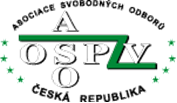 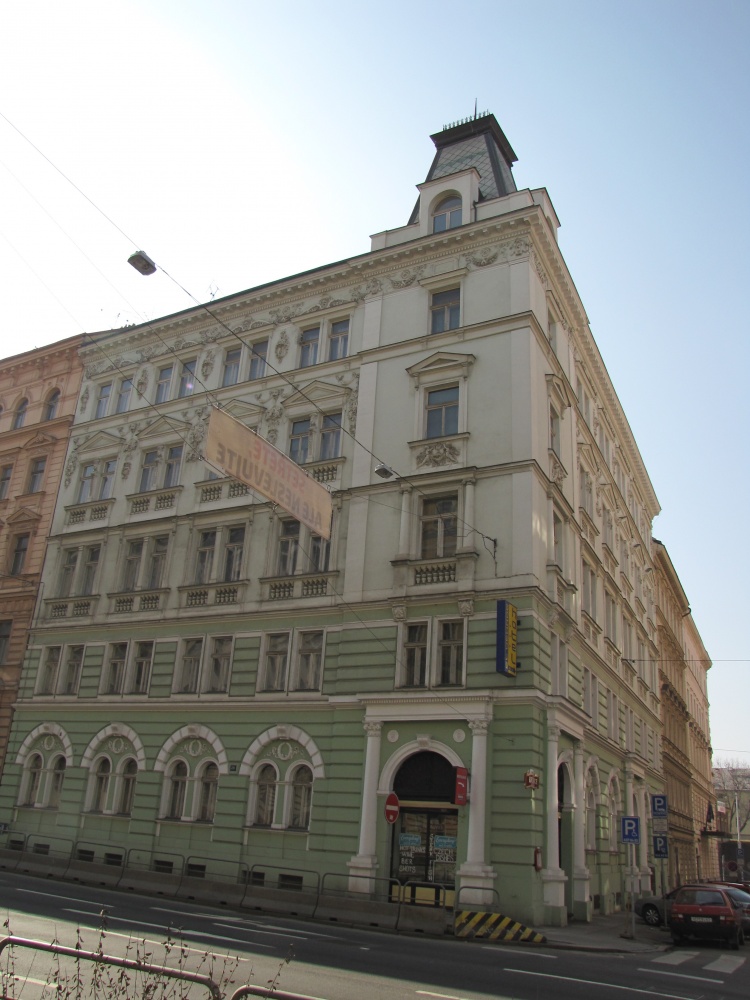 Odborový svaz pracovníků zemědělství a výživy – Asociace svobodných odborů ČR I.2	Adresa odborové organizace:	Tyršova 6, 120 00 Praha 2IČO– 00006033I.3.	Odborový svaz pracovníků zemědělství a výživy – ASO ČR zastupuje 184 odborových organizací, které jsou u jednotlivých zaměstnavatelů pokryty kolektivními smlouvami.I.5. 	Odborový svaz pracovníků zemědělství a výživy ČR zastupuje téměř 17 tisíc členů. A dále zastupuje dalších cca 60 % zaměstnanců v rámci působnosti vyšších kolektivních smluv, které jsou součástí zemědělského sektoru, Českomoravského svazu zemědělských podnikatelů a Zemědělského svazu ČR. 	Z nezemědělských organizací zastupuje Odborový svaz pracovníků zemědělství a výživy ČR další odborové organizace v rámci průmyslu, strojírenství, stavebnictví a také zaměstnance obchodních řetězců PENNY Market s.r.o., BILLA s.r.o.I.6. 	Svazová inspekce bezpečnosti práce měla v roce 2022 registrováno 8 SI, BOZP na plný úvazek. Tito svazoví inspektoři BOZP provedli v období roku 2022 celkem 720 kontrol. Zde je třeba říct, že tento stav kontrol svazové inspekce BOZP za rok 2022 byl opět silně poznamenán celosvětovou pandemii coronavirem SARS-CoV-19 způsobující onemocnění COVID-19. Bohužel toto onemocnění se nevyhnulo ani nám. Byli jsme nuceni pracovat ve zvláštním režimu ochranných opatření, a i tak se plánovaný počet kontrol podařilo naplnit.Když srovnáme tento počet kontrol s rokem 2021 tak i přes veškerá opatření, která byla přijatá jak odborovým svazem, tak i jednotlivými zaměstnavateli v oblasti kontrol na pracovištích, tak se podařilo zvýšit počet kontrol ze 706 na 720 kontrol. Tento stav byl z věší míry dán tím, že se svazová inspekce BOZP více věnovala obchodním řetězcům. I.7 	V roce 2022 byly kontroly svazové inspekce BOZP zajišťovány přes náš odborový svaz, a to prostřednictvím svazových inspektorů BOZP. Je to dáno tím, že některé odborové organizace již dnes nemají vlastního inspektora BOZP, ale jen pověřenou osobu, která se zabývá problematikou bezpečnosti a hygieny práce. Z tohoto důvodu pověřují tyto základní odborové organizace Odborový svaz pracovníků zemědělství a výživy ČR, aby prostřednictvím svazových inspektorů BOZP, kteří pracují na plný úvazek, zastupovali členské základny u zaměstnavatelů. Tento stav vyhovuje jednotlivým odborovým organizacím, především po stránce znalosti inspektorů BOZP v dané problematice a také při vyjednávání se zaměstnavateli v konkrétních případech, jako je oblast bezpečnosti práce v kolektivních smlouvách a samozřejmě i při řešení různých situací ohledně pracovních úrazů. Tento stav se projevil příznivě v minulých letech, a proto pokračoval i v roce 2022.Různorodost pracovního zařazení zaměstnanců u jednotlivých zaměstnavatelů klade čím dál vyšší požadavky na svazovou inspekci BOZP. Významné skupiny zaměstnanců, kteří jsou našimi členy, a jsou tedy svazovou inspekcí BOZP zastupováni, lze zařadit například do odvětví jako je průmysl – Ideál automotive Bor u Tachova, strojírenství – automobilka TPCA Kolín, stavebnictví – Agrostav a.s. Pardubice a obchodí řetězce Penny Market s.r.o. nebo Billa s.r.o. / Obchodní společnosti se svými zaměstnanci byly v roce 2022 pozorně sledovány svazovou inspekci BOZP, a to vzhledem k pandemii coronaviru SARS-CoV-2 což způsobuje onemocnění COVID-19. /  Pokud jde o obchodní řetězce, tak vzhledem k vysokému počtu kupujících zákazníků byla svazová inspekce BOZP zaměřena na aktualizaci jednotlivých rizik a hodnotila opatření, která byla přijata zaměstnavatelem na minimalizaci přenosu onemocnění COVID-19.  Svazová inspekce BOZP nezapomněla i na problematiku jednotlivých školení BOZP u zaměstnavatelů. I zde bylo nutné přejít na nové způsoby provádění školení zaměstnanců v oblasti BOZP, tak jak se to provádělo v roce 2021. Na požádání jednotlivých zaměstnavatelů byly přizpůsobeny i podmínky školení zaměstnanců. Svazová inspekce provedla řadu školení BOZP v rámci zvyšování kvalifikace zaměstnanců u jednotlivých zaměstnavatelů. Pokud jde o tato školení BOZP v roce 2022 tak bylo našimi svazovými inspektory provedeno 21 školení, při kterých bylo proškoleno cca 450 zaměstnavatelů. Tato školení jsou předem dohodnutá s vedením jednotlivých zaměstnavatelů.   Nemalou část zaměstnanců, o které se starají svazoví inspektoři BOZP, tvoří Zemědělský svaz ČR a Českomoravský svaz zemědělských podnikatelů. Pro tyto subjekty pracujících jsou ze strany svazové inspekce práce prováděny činnosti na základě uzavřených vyšších kolektivních smluv. Do výčtu svazové práce můžeme zařadit množství různých metodických činností zaměřených na oblast BOZP. Pro tyto dva svazy jsou ze strany svazové inspekce pořádána školení BOZP v rámci zvyšování kvalifikace zaměstnanců. Je dohodnutá s vedením jednotlivých zaměstnavatelů i účast naších svazových inspektorů při provádění plánovaných prověrek BOZP a také metodická činnost v oblasti pomoci při zpracovávání provozních předpisů a pracovních postupů. Plně se svazoví inspektoři BOZP účastní šetření pracovních úrazů a také jsou k dispozici, pokud se jedná o pomoc postiženým zaměstnancům v případě špatného rozhodnutí o odškodnění pracovních úrazů.2.1.Svazová inspekce BOZP odborového svazu pracovníků zemědělství a výživy – ASO ČR, provedla v období roku 2022 celkem 720 kontrol, z toho:2.1/a	Ze zpráv svazové inspekce vyplývá, že základní odborové organizace většinou samy preventivní prověrky u zaměstnavatele neorganizují. Mají však v kolektivních smlouvách ustanovení, že zaměstnavatel je povinen alespoň jednou v roce provádět preventivní prověrku BOZP za účasti odborové organizace. 2.1/b Pokud se jedná o prověrky ze strany jednotlivých zaměstnavatelů tak se jich zástupci odborových organizací zúčastňují, avšak odborové organizace se většinou obracejí na svazovou inspekci BOZP a jejich inspektory, kteří po dohodě se zaměstnavateli jsou přítomni těmto prověrkám. 	Zjištěné zkušenosti z prověrek BOZP u jednotlivých zaměstnavatelů jsou různé. Většinou zjišťujeme, že prověrka BOZP, která je prováděna za účasti inspektora BOZP odborového svazu, probíhá mnohem konkrétněji a zároveň kvalitněji, a i pokud jde o přístup jednotlivých vedoucích pracovníků je vstřícnější. Tento problém se vyskytuje již několik let zpětně. Pokud známe, jak proběhly prověrky organizované zaměstnavateli bez účasti svazových inspektorů, tak ze slov zástupců odborových organizací zaznívá, že jsou prováděna většinou všeobecně, pokud jde o jednotlivé provozy. Také zápisy z těchto kontrol, které se dostanou do rukou svazovým inspektorům, jsou stručná a chybí jim odkaz na odstranění zjištěných nedostatků.2.2.Svazová inspekce BOZP se v roce 2022 zúčastnila šetření a přešetření celkem 14 pracovních úrazů s pracovní neschopností delší jak 5 dní. Pokud jde o srovnání s rokem 2021, je to o 9 pracovních úrazů méně. Svazová inspekce BOZP šetřila pracovní úrazy delší jak pět kalendářních dnů, a to v rámci Odborového svazu pracovníků zemědělství a výživy ČR, a ostatní v rámci vyšších kolektivních smluv, uzavřených se Zemědělským svazem ČR, Českomoravským svazem zemědělských podnikatelů a obchodními řetězci.Šetření pracovních úrazů a nemocí z povolání je jednou z hlavních priorit svazové inspekce BOZP. Pokud se podíváme několik let zpátky, zjistíme, že některé vážné, či smrtelné pracovní úrazy zasáhnou do dění celé rodiny postiženého zaměstnance. Pokud jde o pracovní úrazy, tak je možno říci, že v poslední době narůstá počet pracovních úrazů s delší neschopnosti jak pět dnů. Tento nárůst je dán především zvýšeným počtem pracovních úrazů u obchodních řetězců, ale nejsou to jenom obchodní řetězce, zdá se, že problém je i u Zemědělského svazu ČR a ČMSZP. I zde je patrné, že drobné úrazy v poslední době způsobují delší pracovní neschopnost. Když se podíváme důkladněji na šetření a odškodnění pracovních úrazů tak zjistíme, že někteří zaměstnavatelé se snaží ovlivnit odškodnění tím, že používají všeobecný pohled na pracovní úraz jako takový. Berou nejjednodušší pohled na úraz a vůbec je nezajímá v jaké souvislosti postižený pracovník k tomuto úrazu přišel. Takový jednoduchý příklad mohu uvést. Pracovníkovi se stane pracovní úraz řekněme na nohou, a první čeho si zaměstnavatel všimne je, že nepoužívá pracovní obuv takovou, jaká mu byla přidělena. Jestli je vhodná k určité práci ho vůbec nezajímá. Potom i když není zcela prokázán úmysl ze strany postiženého pracovníka, je tento většinou zaměstnavatelem krácen o 20 – 30% . Tímto nechci říci, že podporujeme nedodržování používání ochranné pracovní obuvi. Ale vraťme se k tématu. Další zjištění svazových inspektorů je takové, že v případě drobných úrazů se opomíjí zápisy do knihy úrazů. Příčinou většiny vážných úrazů v živočišné výrobě je kontakt se zvířetem. V případě kontaktu se zvířetem je opomíjeno používání ochranných prostředků. Problémem je i zaměstnávání cizojazyčných zaměstnanců – k cizincům se tak nedostávají vzhledem k jazykové bariéře jasné a přesné informace. Dalším problémem, na který upozorňují svazoví inspektoři je, že často dochází k prodlení při odškodňování pracovních úrazů. Pokud jde o naše svazové inspektory ti se snaží hlouběji zkontrolovat v jaké souvislosti k pracovnímu úrazu došlo. Na základě zjištění svazových inspektorů se pak snažíme tato procenta krácení snižovat a dokazovat, že pokud zaměstnavatel krátí odškodnění jenom z jednoho pohledu, jak říkají z výchovného hlediska, tak s tímto nemůžeme souhlasit.Projevuje se názor, že zaměstnavatelé zapomínají na opatření k zabránění dalšího podobného úrazu, a tak následně vznikají závažnější úrazy. Máme zjištěno, že opatření ze strany zaměstnavatele se většinou vyskytuje jenom u vážných a smrtelných pracovních úrazů. U ostatních pracovních úrazů tato opatření chybí. Většinou jsou pouze formálního charakteru a s proškolením a seznámením zaměstnanců organizace s daným pracovním úrazem se nekoná. Také pokud jde o technická opatření jsou zřídka kdy stanovena. Je to z důvodů finančních nákladů, jak říkají často zaměstnavatelé, popřípadě neschopnosti zaměstnavatelů tato technická opatření navrhnout, a především dát do provozu. Většinou jak zjišťuje svazová inspekce při došetření celého případu, jsou realizována až po kontrole ze strany orgánu inspekce práce s vědomím hrozby sankce. Pokud jsou úrazy zaznamenány pouze v knize úrazů, tak se opatření k jejich opakování prakticky nepřijímají. Pro ilustraci k některým příčinám, které vedou k pracovní úrazovosti:snaha o hledání úspor na úkor BOZP, zejména v oblasti ochranných prostředků, strojů a zařízení a poskytování osobních ochranných pracovních prostředků – nedostatečné provádění školení zaměstnancůnárůst přesčasové práce v souvislosti s prací v sezonním období – sklizeň, podzimní práce na polích.zaměstnancům chybí informace o jejich zařazení do kategorie práce, kategorizace je provedena všeobecně na všechny pracovníky, a to jak mechanizace, tak dílensnaha o hledání úspor na úkor BOZP, zejména v oblasti ochranných prostředků, strojů a zařízení a poskytování osobních ochranných pracovních prostředků – nedostatečné provádění školení zaměstnancůneprovádí se pravidelná kontrola strojů a strojních zařízení – nejsou záznamy o pravidelných kontroláchzaměstnavatel toleruje porušování bezpečnostních předpisů a pracovních postupů pro vyšší pracovní výkon tolerance nebezpečných postupů ze strany zaměstnavatele – stroje, strojní zařízeníchybějící dokumentace ke starším technickým a strojním zařízenímtolerance nebezpečných postupů ze strany zaměstnavatele – stroje, strojní zařízeníchybějící dokumentace ke starším technickým a strojním zařízenímZjištěné nejčastější nedostatky v souvislosti s pracovními úrazy v zemědělské prvovýroběSvazovou inspekci BOZP bylo zjištěno, že se v mnoha případech jedná především o špatnou organizaci práce, nepředvídatelné riziko práce a samozřejmě i o selhání lidského činitele.Nejčastější zdroje úrazů:manipulace s materiálem, zdvihání břemen kontakt se strojním zařízenímzvířatapád z výšky nástroje, nářadíúrazy elektrickým proudemKdyž se přidržíme vyjmenovaných nejčastějších zdrojů úrazů, tak na pracovištích, kde je klasická živočišná výroba, jsou to většinou úrazy způsobené jednak ze strany zvířete, ale i nedodržením jak pracovních, tak i technologických postupů. V mnoha případech zde figuruje nedostatek informací o pracovní činnosti u zaměstnanců, a to především v živočišné výrobě. Druhým problémem je, že cizojazyční pracovníci jsou přizváni ke školení BOZP jen kvůli podpisu na presenční listiny. Jestli látce rozuměli nebo ne, už jak vedoucí pracovníky, tak i zaměstnavatele vůbec nezajímá.Dále pokud jde o pracovní úrazy v zemědělství, tak to jsou pracovní úrazy způsobené pádem z výšky, jako jsou různá lešení, či výškové plošiny, půdy a samozřejmě i žebříky. Jsou to ale i pády do hloubky / odkryté kanály, nebo ostatní nezakryté šachty v komunikacích /. Také pokud jde o manipulaci s materiálem a zvedání břemen se prakticky objevuje v klasickém zemědělství skoro v každé pracovní manipulaci zaměstnance.Jako druhé nejčastější porušování bezpečnostních norem v provozech živočišné výroby je nevyhovující osvětlení v zimním období a větrání především v letním období. Bohužel v současné době na každém kroku slyšíme, jak se musí šetřit, a to jak s elektřinou, tak plynem, a tak se porušují hygienické normy a zaměstnavatelům to jde na ruku. Jak říkají ušetříme. To, že tato šetření mají vliv na celkový zdravotní stav zaměstnanců, a to především v živočišné výrobě, asi až tak moc zaměstnavatele nezajímá. Bohužel i problematika vysokého rizika při pracovní činnosti jako je naskladňování a vyskladňování zvířat, je někdy též podceňována, a to s dopadem na nedostatečný počet zaměstnanců při této pracovní činnosti.Pokud se jedná o hygienu práce, i zde je mnoho zjištěných nedostatků. Zaměstnanci nepoužívají přidělené ochranné pracovní prostředky, nebo nedodržují prevenci při převlékání na pracoviště. Dále se stále vyskytuje nevyhovující stav WC a šaten (plísně ve sprchách, nedostatečné odvětrávání, nepořádek, neúplné vybavení – málo skříněk na osobní a pracovní oděvy). Také problematika s neposkytováním ochranných nápojů, a to především v zimním období.2.3Svazoví inspektoři BOZP v roce 2022 Odborového svazu pracovníků zemědělství a výživy České republiky vykonali do konce prosince 451 plánovaných preventivních kontrol, ze kterých bylo upozorněno na 467 nedostatků. Svazová inspekce BOZP Odborového svazu pracovníků zemědělství a výživy se při svých kontrolách u jednotlivých zaměstnavatelů zaměřuje na konkrétní požadavky vyplývající z ustanovení §322, zákoníku práce v platném znění. Zde můžeme říci, že většina prověrek bezpečnosti a hygieny práce u jednotlivých zaměstnavatelů se skládá ze čtyř konkrétních částí.administrativní kontrola BOZPfyzickou kontrolu jednotlivých provozů a pracovišť zaměstnavatelekontrola přidělování ochranných pracovních prostředků na základě rizika prácekontrola evidence pracovních úrazů a jejich odškodňováníAdministrativní kontrola – / zdravotní stav zaměstnanců pro výkon práce, zvyšování kvalifikace zaměstnanců, školení BOZP, prevence rizik, zpracované provozní předpisy a pracovní postupy, /. Zde svazoví inspektoři BOZP kladou velký důraz na problematiku spojenou se zákonem č. 373/2011 Sb., platném znění, v návaznosti na vyhlášku č.79/2013Sb a vyhl.436/2017 Sb. nárůst přesčasové práce v souvislosti s prací v sezonním období – sklizeň, podzimní práce na polích.Pokud jde o specifické zdravotní služby, tak je možno říct, že u zaměstnavatelů, kde byla provede preventivní prověrka BOZP v roce 2022, nebylo shledáno závad. Větší problém, jak jsme zjistili, je otázka následných zdravotních kontrol jednotlivých zaměstnanců, a to pokud jde o zařazení do třídy 2 a třídy 2R. Tyto skupiny dělají některým zaměstnavatelům ještě problémy. Dále bylo zjištěno, že vysílání zaměstnanců na zdravotní prohlídky není všude jednoznačně stanoveno. Pořád přežívá snaha tyto prohlídky směřovat do doby mimo pracovní dobu. Další problém, pokud se jedná o zdravotní prohlídky zaměstnanců vznikl v důsledku nebezpečí vzniku onemocnění COVID-19 způsobené novým koronavirem SARS-CoV-2. Ministerstvem zdravotnictví byla přijata mimořádná opatření. /Na základě usnesení vlády ČR o nahrazení posouzení zdravotní způsobilosti osob čestným prohlášením /.Dále je dle vyjádření jednotlivých svazových inspektorů problém, který se týká zvyšování odborné kvalifikace jednotlivých skupin zaměstnanců. I zde svazoví inspektoři zjišťují, že i když jsou zpracovány osnovy školení BOZP, tak nejsou novelizovány dle stávajících právních norem. Školení zaměstnanců u některých zaměstnavatelů, pokud vůbec proběhnou, jsou stručná a nesplňují požadované znalosti u zaměstnanců. V osnovách školení jsou věci, které se vůbec u zaměstnavatele nevyskytují. Jsou však i takoví zaměstnavatelé, jinak řečeno vedoucí pracovníci, kteří si tato školení nechají prostě jen podepsat. Bohužel zaměstnanci ve většině případů, aby neměli problémy, tak to podepíšou.Z tohoto důvodu se svazová inspekce BOZP snaží v rámci uzavírání kolektivních smluv nabídnout protislužbu a to, že svazoví inspektoři budou nápomocni zaměstnavatelům jednak v poradenské službě v otázkách BOZP, tak i po stránce provádění preventivních prohlídek BOZP a zároveň i školení BOZP jak zaměstnanců, tak i technickohospodářských pracovníků.Svazová inspekce v roce 2022 doporučila několik bodů, jak se bránit šíření v boji proti přenosu infekce Covid-19 na pracovištích.Dbát, aby pracoviště byla čistá a hygienická, povrchy a předměty pravidelně omývány běžně dostupnými mycími prostředky, popřípadě otřeny dezinfekcí, pravidelné a důkladné mytí rukou u zaměstnanců, ale i u dodavatelů a zákazníků. V oblasti prevence rizik spatřuje svazová inspekce BOZP značné rozdíly. Tyto jsou spojené především s velikostí kontrolovaných subjektů, počtem zaměstnanců, přístupem k problematice rizika práce a schopnostem vedoucích zaměstnanců a odborně způsobilých osob v prevenci rizik řešit danou problematiku. Většinou jde o to, jak tyto osoby efektivně zapracovávají požadavky zákoníku práce §102 v platném znění, do pracovních a provozních předpisů. Stále se setkáváme s tím, že rizika práce jsou zaměstnavateli, potažmo vedoucími pracovníky, často podceňovány a není jim věnována dostatečná pozornost. Bohužel ke konci roku 2022 svazová inspekce BOZP jen minimálně narazila na firemní registr rizik, která jsou zaměřena na uvedené riziko.  Tento přístup vychází z pocitu, že jde o pouhé administrativní nařízení, které by jim zabíralo mnoho času, pokud by chtěli tuto činnost provést poctivě. Každému z nás je jasné, že proces zpracování a vyhodnocení rizik je náročný na odbornost, čas a samozřejmě do určité míry i na finance.A tak v mnoha případech zjišťujeme, že vyhledávání a hodnocení rizik na pracovištích je spíše formální (obecné) a není v souladu se skutečností. U velké většiny kontrolovaných osob chybí systematický přístup, který je nezbytný k úspěšnému vyhodnocení rizik a ke stanovení opatření k jejich minimalizaci nebo úplnému odstranění. Řada problémů v prevenci a hodnocení rizik také vzniká z nevhodné spolupráce mezi odborně způsobilou osobou v prevenci rizik, zaměstnavatelem a samotnými zaměstnanci. Mnoho zaměstnavatelů neprovádí hodnocení rizik tak, aby přímo naplnilo ustanovení zákona č. 262/2006 Sb., §102. Často se s vyhodnocenými riziky a přijatými opatřeními po jejich vypracování již dále nepracuje a ani se nedoplňuje o nová zjištění. Samotná aktualizace pak bývá prováděna až po kontrolách inspekce práce. Seznámení zaměstnanců s riziky, s výsledky vyhodnocení rizik a s přijatými opatřeními je ze strany zaměstnavatelů většinou pouze v osnově školení kde se konstatuje, že rizika práce jsou zaměstnavateli zpracována. Ve většině případů jsou pak zaměstnanci prakticky, podle osnovy, seznámeni se všemi riziky včetně přijatých opatření, která zaměstnavatel zpracoval, aniž by s nimi byl zaměstnanec nějakým způsobem v pracovní činnosti seznámen. Podobná situace je i u provozních předpisů a pracovních postupů. I tyto jsou většinou zpracovány, pokud vůbec jsou, jen papírově. Jednotlivý zaměstnanec většinou nemá možnost se s těmito předpisy seznámit. Fyzické kontroly jednotlivých provozů a pracovišť zaměstnavatele Pokud se zaměříme na problematiku preventivních kontrol, tak je třeba je rozdělit na zemědělskou prvovýrobu, jako je rostlinná výroba, živočišná výroba, mechanizace a opravárenské provozy / dílny.  Z tohoto výčtu různorodostí jednotlivých provozů, jenom v oblasti zemědělství je třeba znát celou řadu různých právních norem, aby svazoví inspektoři řádně a z přehledem mohli upozornit zaměstnavatele na zjištěné nedostatky. Bohužel, musíme konstatovat, že většina zaměstnavatelů v zemědělské prvovýrobě se snaží hledat úspory na úkor bezpečnosti a hygieny práce, a to nejen pokud jde o nové technologie, ale i v oblasti ochranných osobních pracovních prostředků. Tyto fyzické kontroly probíhají, jak v rámci působnosti organizací našeho svazu, tak i na pracovištích v rámci Zemědělského svazu ČR, Českomoravského svazu zemědělských podnikatelů a obchodních řetězců.Svazová inspekce BOZP se především zaměřuje na jednotlivá pracoviště a jejich provozní budovy, dále provádí běžnou kontrolu strojů a technických zařízení. Při těchto kontrolách zjišťuje, jak zaměstnanci jsou vybaveni osobními pracovními prostředky.  Problematika BOZP v odvětví průmyslu a strojírenstvíZde se na prvním místě jedná o problematiku strojů a strojních zařízení. I zde se však vyskytují stejné nedostatky jako v ostatních odvětvích.Snaha o hledání úspor na úkor BOZP – zejména v oblasti ochranných prostředků, strojů a zařízení – dále nedostatečně kvalitní školení zaměstnanců.Zaměstnavatelé neprovádí pravidelnou kontrolu úrovně péče o BOZP – především ze strany vedoucích pracovníků.Především se jedná o stále se opakující toleranci vedoucích pracovníků k porušování bezpečnostních předpisů a pracovních postupů pro údajný vyšší pracovní výkon.Problémy s dostupností příslušných směrnic na pracovištích.Nárůst přesčasové práce v souvislosti s organizačními změnami.Vedení dokumentace BOZP je na nízké úrovni.Stále ještě se u některých zaměstnavatelů dívají na BOZP jako na něco, co jim brání v růstu a přináší zbytečné výdaje.Dalším rizikem spojeným s pádem, popř. jiným poškozením zdraví vlivem nebezpečných prohlubní v podlahách, se ze strany zaměstnavatelů mnohdy neřeší. Častým nedostatkem jsou i zanedbané prohlídky ocelových konstrukcí, které se prakticky neprovádí, popř. se provádí pouze vizuálně.Prostory s rizikem pádu materiálu nebo předmětů se především vztahují na prostory určené ke skladování. Tato jsou zaměstnavateli, potažmo externími poradci v oblasti BOZP, vybaveny zpracovanými místními provozními řády skladů. Ve většině však tyto řády skladů neodpovídají obsahovým požadavkům čl. 4.1.1. ČSN 269030, nebo ČSN 26 9010 Nejčastěji zde chybí organizační a bezpečnostní opatření pro používání manipulačních jednotek a velmi často zde není zpracován schématický půdorysný plán skladu s potřebnými údaji a informacemi, jako je vyznačení využitelných ploch a pohybu osob, dopravních prostředků, směrů příjezdů a vstupů, způsobu vykládky a nakládky materiálu apod. Obchodní řetězceSamostatnou kapitolou jsou obchodní řetězce.Na základě podepsané kolektivní smlouvy a v souladu s příslušnými ustanoveními zákona č. 262/2006 Sb., zákoníku práce, v platném znění a zákona č. 2/1991 Sb., o kolektivním vyjednávání, se dále smluvní strany dohodly umožnit funkcionářům odborové organizace a svazovým inspektorům bezpečnosti práce, po předchozím projednání s odpovědným zástupcem zaměstnavatele, provádět dle §322 Zákoníku práce preventivní prověrky BOZP na jednotlivých provozovnách společnosti. Obě smluvní strany se zavazují podílet se v rozsahu svých práv a povinností vyplývajících z obecně závazných právních předpisů a kolektivní smlouvy na zajišťování bezpečnosti a ochrany zdraví při práci.Na základě shora uvedených podmínek se Svazová inspekce Odborového svazu pracovníků zemědělství a výživy podílela na preventivních prohlídkách a šetření pracovních úrazů na jednotlivých provozovnách obchodních řetězců.  Za období roku 2022 bylo našimi svazovými inspektory BOZP provedeno v obchodních řetězcích celkem 385 kontrol, včetně účasti na šetření pracovních úrazů. Pokud se jedná o systém provádění těchto kontrol, tak naše svazová inspekce má zpracován písemný materiál s uvedenými body, které jsou v zájmu kontrolní činnosti inspektora BOZP na jednotlivých prodejnách. 	V další části tohoto materiálu bych chtěl upozornit na zjištěné problémy, které byly zaznamenány našimi svazovými inspektory BOZP. V úvodu bych měl dodat, že jako řadoví zákazníci znající dobře obchodní řetězce, musíme ocenit vzestup jak sortimentu nabídky zboží, ale i kultury prodeje. Prodejny jsou přehledné, jednotlivé vystavené zboží v regálech je snadno identifikované a zboží je pravidelně doplňováno. Hodnotíme velice pozitivně, že ve větší míře zmizelo na prodejnách zboží volně ložené na paletách, které někdy bránily volnému průchodu zákazníků, a kde také hrozilo poranění o ostré dřevěné hrany palet.Pokud jde o zázemí těchto prodejen, tak i zde je za poslední dva roky vidět určitý pokrok, a to především v umístění a uspořádání skladového zboží. Už jen málo se setkáváme s tím, že sklad je přeplněn zásobami a to tak, že je porušován „Provozní řád skladu“. Takto zaplněné prostory pak brání volnému průchodu v prostorách skladů, a to i u jednotlivých strojních zařízení.Zjištěné nedostatky. V první řadě to je problematika spojená s proškolováním jednotlivých zaměstnanců, a to nejenom periodická školení BOZP, ale i zaučení a zaškolení u jednotlivých strojních zařízení. I když jsou vypracovány písemné materiály, osnovy školení, presenční listiny, a ostatní, které jsou jako součást materiálů BOZP, tak v mnoha případech jsou tyto presenční listiny buďto prázdné, nebo s podpisy, ale bez datumu. Jediné, co je v knize BOZP kompletní, jsou presenční listiny o vstupním školení. Zde však jsou naši svazoví inspektoři na pochybách o provedeném školení a zaučení nových zaměstnanců, a to, pokud jde o obrovskou náplň osnov proškolení. Dle našeho názoru je třeba z hlediska firmy tyto materiály přepracovat a vytvořit takové, kde bude jasně stanoveno, pro které strojní, nebo jiné zařízení byl zaměstnanec proškolen a zaučen. Vzhledem k této problematice nemusím připomínat, že zaměstnavatel potažmo vedoucí pracovník je povinen pravidelně školit své zaměstnance v oblasti BOZP. Dalším problémem, se kterým se svazová inspekce BOZP velice často setkává, je problematika s používáním ochranné pracovní obuvi. Všichni se shodneme na tom, že pro bezpečnost zaměstnanců je tato pracovní obuv nezbytná. Problém je však v samotné kvalitě pracovní obuvi. Při kontrolách zjišťujeme, že poslední době byla přidělena vhodnější pracovní obuv, ale i tak je ještě dost zaměstnanců, kteří ji nepoužívají, a to z různých důvodů. Zde bych apeloval na větší kontrolu ze strany vedoucích pracovníků. Bohužel, podle našeho zjištění se stávají případy, kdy pracovní obuv odmítají používat nejen řadoví zaměstnanci, ale i někteří vedoucí prodejen. Hodnotíme v tomto případě velice kladně, že vedení společnosti připustilo možnost individuálního nákupu pracovní obuvi, a to podle konkrétních potřeb zaměstnance. Jenom připomínáme, že tato ochranná pomůcka – pracovní obuv, musí být také certifikovaná.Do ostatní činnosti svazové inspekce je provádění školení BOZP jako příprava k výkonu práce (seznámení zaměstnanců s právními a ostatními předpisy k zajištění BOZP, - provozní dokumentace provozovaných strojních zařízení a technologických zařízení a návody k obsluze).Pokud se jedná o školení zaměstnanců ze strany zaměstnavatelů se zaměřením na oblast BOZP, je svazovou inspekci BOZP prokázáno, že se až na výjimky provádí u všech subjektů. Rozdíly jsou pak především ve formě, srozumitelnosti a náplni školení. Mezi základní povinnosti, které vyplývají z § 103 odst. 3 zákona 262/2006 Sb., v platném znění, patří stanovení obsahu a četnosti školení o právních a ostatních předpisech k zajištění bezpečnosti a ochrany zdraví při práci, způsob ověřování znalostí zaměstnanců a vedení dokumentace o provedeném školení. Toto paragrafové znění by mělo obsahovat jednotlivé osnovy školení BOZP pro zaměstnance. Zjišťujeme však, že je opomíjena povinnost zaměstnavatele stanovit četnost prováděného školení a samotný obsah školení včetně časového záznamu. V osnovách školení často chybí některé právní a ostatní předpisy, se kterými musí být zaměstnanci seznámeni. Prezenční listina zúčastněných zaměstnanců bývá volně přiložena k osnově školení. Z tohoto důvodu není možné dostatečně ověřit věrohodnost účasti jednotlivých zaměstnanců při provedeném školení. Dále není zaznamenána doba délky těchto školení. Když dojde ze strany svazových inspektorů na dotazy samotných zaměstnanců, tak většinou řeknou, že školení proběhlo tak, aby moc nezasahovalo do výrobního cyklu. Jinak řečeno velmi krátkou dobu. Když porovnáte obsah osnovy školení BOZP s dobou vlastního školení, tak zjistíme, že za tuto dobu nebylo možné projít celý obsah osnovy školení. Někdy je to i horší. / dodatečně podepsáno /!V samotném závěru o zjištěných nedostatcích, které se vyskytují u většiny zaměstnavatelů, bez rozdílu odvětví.Z osobních jednání se zaměstnanci zjišťujeme, že vedoucí pracovníci mnohdy vydávají zaměstnancům příkazy, které jsou v rozporu se zásadami bezpečnosti práce. Bohužel, zaměstnanci na tento stav raději nepoukazují z obavy neupozornit tak na svoji osobu u vedoucích pracovníků. Neuvědomují si, že tím však porušují práva zaměstnanců odmítnout práci, o které je známo, že neodpovídá bezpečnostním předpisům. Vedoucí pracovníci taktéž si neuvědomují, že jejich povinnosti je vytvářet bezpečné a zdraví neohrožující pracovní prostředí. Pokud se jedná o zjištěné závady u jednotlivých zaměstnavatelů, jsou vždy u těchto zjištěných nedostatků určena opatření i termíny k odstranění závad. Většinou po takto stanovených termínech je provedena svazovou inspekci BOZP následná kontrola, která ověří, zda zaměstnavatel tato doporučení realizoval. Z následných kontrol máme zkušenost, že většinou zaměstnavatelé tyto naše připomínky akceptují a nedostatky odstraní. Jsou však i některé z nedostatků, na které bylo ze strany svazové inspekce BOZP upozorněno, ale nebyly ve stanoveném termínu odstraněny. Jedná se především o některé stavební práce, které mají zdržení v rámci finančních možností ze strany zaměstnavatele, nebo o části jednotlivých provozů, které jak nám sdělí zástupci zaměstnavatelů, jsou zařazeny do komplexních oprav v rámci podnikatelského záměru zaměstnavatele. Ze zpráv jednotlivých svazových inspektorů bylo prokázáno, že ve většině případů dochází k odstranění závad postupně, i když někdy až na druhé upomínání. Někdy je zde jednoznačná odpověď, a to, že není dostatek finančních prostředků. Tento problém se vyskytuje na těch pracovištích, kde je zanedbána údržba jak staveb, tak i časti technického vybavení včetně mechanizace.      Tyto následné kontroly BOZP byly vždy projednány se zaměstnavatelem. Právě při kontrolách následných se přesně ukazuje, jak jednotliví zaměstnavatelé dbají na upozornění ze strany svazových inspektorů na jednotlivé nedostatky, a to jak u strojních zařízení, mechanizace, nebo pracovního prostředí ale i uspořádání pracovišť. Další činnost svazové inspekce v oblasti bezpečnosti práce, která je zakotvena v jednotlivých kolektivních smlouvách, a to i kolektivních smlouvách vyššího stupně.Mimo činnost konanou pro zaměstnavatele, kde působí odborové organizace, zabezpečují naší svazoví inspektoři BOZP další odbornou činnost, a to pro zaměstnavatele, se kterými má náš svaz uzavřenou vyšší kolektivní smlouvu   /ZS ČR a ČMSZP /.V roce 2022 byla svazová inspekce BOZP pověřena i dalšími úkoly plynoucími z podepsaných kolektivních smluv. Pro svazovou inspekci BOZP tyto kolektivní smlouvy znamenají další intenzivní činnost, a to nejen v oblasti bezpečnosti práce, ale i v oblasti hygieny, kde řeší komplexně vnitřní předpisy zaměstnanců. Dále se jedná o metodickou pomoc. Odbory se zavazují bezplatně zprostředkovat metodickou a odbornou pomoc zaměstnavatelům, se kterými máme uzavřeny nejen podnikové kolektivní smlouvy, ale i vyšší kolektivní smlouvy jako je /ZS ČR a ČMSZP. / Také pokud se jedná o obchodní řetězce jsou to především preventivní prověrky svazových inspektorů BOZP na všech prodejnách v České republice. Tyto prověrky se uskutečnily v souladu a v rozsahu § 322 zákoníku práce. Celkem svazoví inspektoři BOZP provedli v roce 2022 v obchodních řetězcích 385 různých kontrol a metodických doporučení a naši svazoví inspektoři byli nápomocni při šetření pracovních úrazů. V zadání těchto kontrol bylo soustředit se v prvé řadě na závady ohrožující život a zdraví zaměstnanců, ale i zákazníků. Dle sdělení našich svazových inspektorů při kontrolách je zjištěno, že některé obchodní řetězce mají sice zajištěnou agenturu na problematiku BOZP, ale tato agentura pouze jednou za několik let obnoví písemné materiály pro jednotlivé provozovny, a to je vše.Další činnost našich svazových inspektorů BOZP Byla to účast na různých konferencích pořádaných na téma bezpečnost pracoviště a hygiena práce. Naši svazoví inspektoři se zúčastňují i mezinárodních konferencí, nebo videokonferencí, které nahrazují přímý styk osob v období koronaviru. Ze všech těchto akcí čerpáme a postupně získáváme informace které přenášíme do každodenní práce, a to jak se zaměstnanci, tak i se zaměstnavateli při provádění školení v oblasti BOZP. Především pokud jde o semináře v rámci projektu "Posilování sociálního dialogu" čím dál častěji zaznívalo z řad posluchačů, že oblast bezpečnosti a hygieny práce je v mnoha případech mimořádně složitá, a je to oblast ve které se často špatně orientují nejen zaměstnanci, ale je často nepřehledná i pro samotné zaměstnavatele. Ještě jednou je třeba pochválit jednotlivé svazové inspektory, kteří se zúčastnili probíhajících workshopů, a to na téma „Zdravotní prohlídky zaměstnanců“. Toto téma, které vychází ze zákona č. 373/2011 Sb., v platném znění, bude jak v současné době, tak i v budoucnu, pro svazovou inspekci jednou z kontrolovaných parametrů. Jde především o to, jak má zaměstnavatel zabezpečenou oblast zdravotního stavu svých zaměstnanců, a především i problematiku kontroly specifických zdravotních služeb na svých pracovištích.V závěru je třeba dodat, že vzhledem k tomu, že oblast BOZP je ve své podstatě jen těžko rezortně dělitelná, přináší v praxi i určité problémy, a to i v práci svazové inspekce BOZP. Je třeba však říci, že tato svazová činnost již delší dobu vychází z přijatých Rezolucí Sjezdu Odborového svazu pracovníků zemědělství a výživy – Asociace svobodných odborů ČR k bezpečnosti práce a ochrany zdraví při práci. Zde jsou stanoveny priority pro další činnost svazové inspekce BOZP. Svazová inspekce BOZP upozornila, že bude nadále v působnosti Odborového svazu pracovníků zemědělství a výživy – ASO ČR vyžadovat na zaměstnavatelích, aby zajistili podmínky pro výkon bezpečné a zdraví neohrožující práce. Nebudeme se smiřovat s tím, aby se v rámci úspor přestala vyhledávat a odstraňovat rizika ohrožující zdraví zaměstnanců. Jednotlivé protokoly svazových inspektorů BOZP jsou uloženy na Odborovém svazu pracovníků zemědělství a výživy – ASO ČR v Praze.V Praze dne: 31.1.2023								Bohumír Dufek							 	     předseda							          OSPZV – ASO ČRRokPočet kontrol na jednoho inspektora2019137202099202188202290 Počet plánovaných, následných a mimořádných kontrol20212022plánovaných kontrol BOZP,384451následných kontrol, BOZP9891mimořádných kontrol BOZP10252šetření PU 2314Ostatní20212022Kontrola dodržování uzavřených kolektivních smluv v oblasti bezpečnosti a hygieny zaměstnanců2455Řešení stížnosti zaměstnanců206školení zaměstnanců v oblasti BOZP2155porady SI, BOZP, školení SI, BOZP a pracovní jednání na odborovém svazu3426